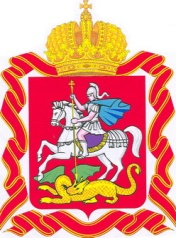 ИЗБИРАТЕЛЬНАЯ КОМИССИЯ МОСКОВСКОЙ ОБЛАСТИРЕШЕНИЕг. МоскваО формировании территориальной избирательной комиссии города ЛыткариноВ соответствии с решением Избирательной комиссии Московской области от 10 сентября 2020 года № 179/1692-6 «О тексте информационного сообщения Избирательной комиссии Московской области о приеме предложений по кандидатурам членов избирательных комиссий с правом решающего голоса в состав территориальных избирательных комиссий, подлежащих формированию в 2020 году» и руководствуясь статьями 20, 22, 26 Федерального закона «Об основных гарантиях избирательных прав и права на участие в референдуме граждан Российской Федерации», Избирательная комиссия Московской области РЕШИЛА:1. Сформировать территориальную избирательную комиссию города Лыткарино в количестве 8 членов комиссии с правом решающего голоса сроком полномочий на 5 лет, назначив в ее состав:Акимочева Александра Александровича, 1976 г.р., образование высшее, место работы и должность: Общество с ограниченной ответственностью «Внешторглизинг», генеральный директор, кандидатура предложена в состав комиссии от Московского областного регионального отделения  Всероссийской политической партии «ЕДИНАЯ РОССИЯ»;Капкина Александра Александровича, 1982 г.р., образование высшее, место работы и должность: Общество с ограниченной ответственностью «Телеком Инвестмент Груп», генеральный директор, кандидатура предложена в состав комиссии от МОСКОВСКОГО ОБЛАСТНОГО ОТДЕЛЕНИЯ ПОЛИТИЧЕСКОЙ ПАРТИИ ЛДПР - ЛИБЕРАЛЬНО-ДЕМОКРАТИЧЕСКОЙ ПАРТИИ РОССИИ;Коровкину Алину Дмитриевну, 1995 г.р., образование высшее, место работы и должность: Муниципальное казенное учреждение «Управление обеспечения деятельности Администрации города Лыткарино», главный эксперт организационного отдела, кандидатура предложена в состав комиссии от территориальной избирательной комиссии города Лыткарино предыдущего состава;Леухину Елену Сергеевну, 1976 г.р., образование среднее профессиональное, место работы и должность: Избирательная комиссия городского округа Лыткарино, главный эксперт, кандидатура предложена в состав комиссии от собрания избирателей по месту жительства;Матюшкову Людмилу Анатольевну, 1975 г.р., образование высшее, место работы и должность: Ассоциация «РусПРО», контролер, кандидатура предложена в состав комиссии от МОСКОВСКОГО ОБЛАСТНОГО ОТДЕЛЕНИЯ политической партии «КОММУНИСТИЧЕСКАЯ ПАРТИЯ РОССИЙСКОЙ ФЕДЕРАЦИИ»;Новичкову Наталью Викторовну,	 1961 г.р., образование высшее, место работы и должность: Избирательная комиссия городского округа Лыткарино, председатель, кандидатура предложена в состав комиссии от Совета депутатов городского округа Лыткарино Московской области;Рагулину Инну  Александровну, 1980 г.р., образование высшее юридическое, место работы и должность: Федеральное государственное унитарное предприятие «Центральный институт авиационного моторостроения имени П.И. Баранова», ведущий специалист по кадрам, кандидатура предложена в состав комиссии от Регионального отделения Политической партии СПРАВЕДЛИВАЯ РОССИЯ в Московской области;Сычёву Юлию Николаевну, 1973 г.р., образование высшее, место работы и должность: Муниципальное бюджетное учреждение «Многофункциональный центр предоставления государственных и муниципальных услуг Лыткарино», директор, кандидатура предложена в состав комиссии от собрания избирателей по месту работы.2. Направить настоящее решение в территориальную избирательную комиссию города Лыткарино.3. Опубликовать настоящее решение в сетевом издании «Вестник Избирательной комиссии Московской области», разместить на Интернет - портале Избирательной комиссии Московской области.4. Контроль за исполнением настоящего решения возложить на секретаря Избирательной комиссии Московской области Кудрявина И.В.ПредседательИзбирательной комиссииМосковской области							                   И.С. БерезкинСекретарь Избирательной комиссии Московской области				                                                 И.В. Кудрявин23 декабря 2020 года№ 190/1783-6